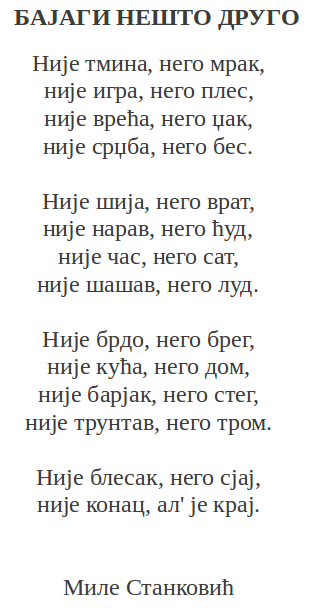 ученик-дом-галамити-причати-мудар-ићи-обавестити-комшилук-кер-изазивати-тријумф-бојазан-опак-новорођенче-станује-хитро-димњак-аљкав-баријера-гнев-жудети-заповедати-нехотице-безазлен-завист-великодушан-срдачан-обазрив-очајавати-поента-подстрек-сумрак-неискрен-весео-Скочи зец иза грма, а он ___________________за њим,                                                      (трчати)Те _______________ овамо те_________________ онамо док утече зец у једну       (трчати)                               (трчати)рекавицу, а царев син _____________________за њим,                                              (трчати)кад ____________тамо, а то не био зец него аждаја...         (доћи)- Сокола метне на раме, а хрте _________________уза се а гајде                                                         (прикупити)_________________  под пазухо...  (ставити)- Али из вепра искочи зец па нагне преко поља _________________.                                                                                         (трчати)- Кад врабац све то искаже, царев син га одмах за врат _____________ те удави.                                                                                               (стиснути)